WHITEHAVEN TOWN COUNCILClerk and Responsible Financial Officer: Marlene JewellTelephone:  01946 67366Chairman:	Councillor Brian O' KaneTo: Members of Whitehaven Town CouncilYou are duly SUMMONED to attend an EXTRAORDINARY  VIRTUAL MEETING of WHITEHAVEN TOWN COUNCIL which will be held on Thursday 1st April 2021 at 6:00pm on the Zoom Platform to transact the business contained in the attached Agenda.The Meeting takes place under the authorisation scheme outlined in the Local Authorities and Police and Crime Panels (Coronavirus) (Flexibility of Local Authority and Police and Crime Panel Meetings) (England and \,Vales) (Regulations) 2020.Join Zoom Meeting:htt ps:// us02web .zoom.us/ j/ 839289814 10?pw d=aFZVT2SCMWZjU3hlVVFWdHVQc0FFQT09Meeting ID: 839 2898 1410Passcode:	566108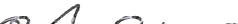 Signed. ... .......... ....... ....... ....	.............Dated.....'	'::-:-....M	-	>	(Marlene Jewell, Clerk and Responsible Financial OfficerAGENDAAll Councillors and members of the public attending the virtual meeting should be aware	           that by joining the meeting they are agreeing to the following guidelines: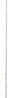 The meeting may be recorded for the purpose of minute taking and will be disposed of within 24 hours;All attendees should have their microphones on mute;To adhere to the Council's Code of Conduct and Standing Orders;Only unmute microphones when invited to do so;Speak clearly and look into the camera;Tum phones to silent;Be aware of time lags and allow time for participants to respond;Introduce themselves when raising a point;Respond to the Chair when their name is called;Be aware of your background and what others can see behind youApologies for AbsenceDeclarations of InterestTo receive declarations of interest by elected Members in respect of Agenda items.If a Member requires any advice on any item involving a possible declaration of interest which could affect his/her ability to speak and/or vote he/she is advised to contact the Clerk at least 24 hours in advance of the meeting.Public ParticipationPurchase of Litter Picking Equipment - report to followWest Cumbria Mining